DEPARTMENT OF HEALTH SERVICES	STATE OF WISCONSIN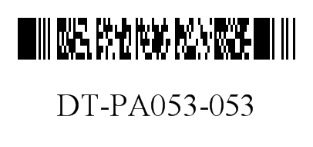 Division of Medicaid Services	Wis. Admin. Code §§ DHS 107.18(2),F-11008 (08/2017) 	152.06(3)(h), 153.06(3)(g), 154.06(3)(g)FORWARDHEALTHPRIOR AUTHORIZATION / THERAPY ATTACHMENT (PA/TA)Instructions: Type or print clearly. Before completing this form, refer to the Prior Authorization/Therapy Attachment (PA/TA) Completion Instructions, F-11008A. Providers may submit prior authorization (PA) requests with attachments to ForwardHealth by fax at 608-221-8616 or by mail to ForwardHealth, Prior Authorization, Suite 88, 313 Blettner Boulevard, Madison, WI 53784. ContinuedPRIOR AUTHORIZATION / THERAPY ATTACHMENT (PA/TA)	2 of 3F-11008 (08/2017)ContinuedPRIOR AUTHORIZATION / THERAPY ATTACHMENT (PA/TA)	3 of 3F-11008 (08/2017)SECTION I – MEMBER / PROVIDER INFORMATIONSECTION I – MEMBER / PROVIDER INFORMATIONSECTION I – MEMBER / PROVIDER INFORMATIONSECTION I – MEMBER / PROVIDER INFORMATIONSECTION I – MEMBER / PROVIDER INFORMATIONSECTION I – MEMBER / PROVIDER INFORMATIONSECTION I – MEMBER / PROVIDER INFORMATION1.  Name – Member (Last, First, Middle Initial)1.  Name – Member (Last, First, Middle Initial)1.  Name – Member (Last, First, Middle Initial)1.  Name – Member (Last, First, Middle Initial)2.  Member ID Number 2.  Member ID Number 3.  Age – Member 4.  Name and Credentials – Therapist4.  Name and Credentials – Therapist4.  Name and Credentials – Therapist4.  Name and Credentials – Therapist5.  Therapist's National Provider Identifier 5.  Therapist's National Provider Identifier 6.  Telephone Number – Therapist 7.  Name – Referring / Prescribing Physician7.  Name – Referring / Prescribing Physician8.  Requesting PA for Physical Therapy	 Occupational Therapy	 Speech and Language Pathology8.  Requesting PA for Physical Therapy	 Occupational Therapy	 Speech and Language Pathology8.  Requesting PA for Physical Therapy	 Occupational Therapy	 Speech and Language Pathology8.  Requesting PA for Physical Therapy	 Occupational Therapy	 Speech and Language Pathology8.  Requesting PA for Physical Therapy	 Occupational Therapy	 Speech and Language Pathology9.  Total Time Per Day Requested9.  Total Time Per Day Requested9.  Total Time Per Day Requested9.  Total Time Per Day Requested9.  Total Time Per Day Requested10. Total Sessions Per Week Requested10. Total Sessions Per Week Requested11. Total Number of Weeks Requested11. Total Number of Weeks Requested11. Total Number of Weeks Requested11. Total Number of Weeks Requested11. Total Number of Weeks Requested12. Requested Start Date12. Requested Start DateSECTION II – PERTINENT DIAGNOSES / PROBLEMS TO BE TREATEDSECTION II – PERTINENT DIAGNOSES / PROBLEMS TO BE TREATEDSECTION II – PERTINENT DIAGNOSES / PROBLEMS TO BE TREATEDSECTION II – PERTINENT DIAGNOSES / PROBLEMS TO BE TREATEDSECTION II – PERTINENT DIAGNOSES / PROBLEMS TO BE TREATEDSECTION II – PERTINENT DIAGNOSES / PROBLEMS TO BE TREATEDSECTION II – PERTINENT DIAGNOSES / PROBLEMS TO BE TREATED13. Provide a description of the member’s current treatment diagnosis, any underlying conditions, and problem(s) to be treated, including dates of onset.13. Provide a description of the member’s current treatment diagnosis, any underlying conditions, and problem(s) to be treated, including dates of onset.13. Provide a description of the member’s current treatment diagnosis, any underlying conditions, and problem(s) to be treated, including dates of onset.13. Provide a description of the member’s current treatment diagnosis, any underlying conditions, and problem(s) to be treated, including dates of onset.13. Provide a description of the member’s current treatment diagnosis, any underlying conditions, and problem(s) to be treated, including dates of onset.13. Provide a description of the member’s current treatment diagnosis, any underlying conditions, and problem(s) to be treated, including dates of onset.13. Provide a description of the member’s current treatment diagnosis, any underlying conditions, and problem(s) to be treated, including dates of onset.SECTION III – BRIEF PERTINENT MEDICAL / SOCIAL INFORMATIONSECTION III – BRIEF PERTINENT MEDICAL / SOCIAL INFORMATIONSECTION III – BRIEF PERTINENT MEDICAL / SOCIAL INFORMATIONSECTION III – BRIEF PERTINENT MEDICAL / SOCIAL INFORMATIONSECTION III – BRIEF PERTINENT MEDICAL / SOCIAL INFORMATIONSECTION III – BRIEF PERTINENT MEDICAL / SOCIAL INFORMATIONSECTION III – BRIEF PERTINENT MEDICAL / SOCIAL INFORMATION14. Include referral information, living situation, previous level of function, any change in medical status since previous PA request(s), and any other pertinent information.14. Include referral information, living situation, previous level of function, any change in medical status since previous PA request(s), and any other pertinent information.14. Include referral information, living situation, previous level of function, any change in medical status since previous PA request(s), and any other pertinent information.14. Include referral information, living situation, previous level of function, any change in medical status since previous PA request(s), and any other pertinent information.14. Include referral information, living situation, previous level of function, any change in medical status since previous PA request(s), and any other pertinent information.14. Include referral information, living situation, previous level of function, any change in medical status since previous PA request(s), and any other pertinent information.14. Include referral information, living situation, previous level of function, any change in medical status since previous PA request(s), and any other pertinent information.SECTION IV – PERTINENT THERAPY INFORMATIONSECTION IV – PERTINENT THERAPY INFORMATIONSECTION IV – PERTINENT THERAPY INFORMATIONSECTION IV – PERTINENT THERAPY INFORMATIONSECTION IV – PERTINENT THERAPY INFORMATIONSECTION IV – PERTINENT THERAPY INFORMATIONSECTION IV – PERTINENT THERAPY INFORMATION15. Document the chronological history of treatment provided for the diagnoses (identified under Section II), dates of those treatments, and the member’s functional status following those treatments.15. Document the chronological history of treatment provided for the diagnoses (identified under Section II), dates of those treatments, and the member’s functional status following those treatments.15. Document the chronological history of treatment provided for the diagnoses (identified under Section II), dates of those treatments, and the member’s functional status following those treatments.15. Document the chronological history of treatment provided for the diagnoses (identified under Section II), dates of those treatments, and the member’s functional status following those treatments.15. Document the chronological history of treatment provided for the diagnoses (identified under Section II), dates of those treatments, and the member’s functional status following those treatments.15. Document the chronological history of treatment provided for the diagnoses (identified under Section II), dates of those treatments, and the member’s functional status following those treatments.15. Document the chronological history of treatment provided for the diagnoses (identified under Section II), dates of those treatments, and the member’s functional status following those treatments.Provider Type (e.g., occupational therapy, physical therapy, speech and language pathology)Dates of TreatmentDates of TreatmentFunctional Status After TreatmentFunctional Status After TreatmentFunctional Status After TreatmentFunctional Status After TreatmentSECTION IV – PERTINENT THERAPY INFORMATION (Continued)SECTION IV – PERTINENT THERAPY INFORMATION (Continued)SECTION IV – PERTINENT THERAPY INFORMATION (Continued)16. List other service providers that are currently accessed by the member for those treatment diagnoses identified under Section II (i.e., home health, school, behavior management, home program, dietary services, therapies). Briefly document the coordination of the therapy treatment plan with these other service providers. Documentation may include telephone logs, summarization of conversations or written communication, copies of plans of care (POC), staffing reports, or received written reports.16. List other service providers that are currently accessed by the member for those treatment diagnoses identified under Section II (i.e., home health, school, behavior management, home program, dietary services, therapies). Briefly document the coordination of the therapy treatment plan with these other service providers. Documentation may include telephone logs, summarization of conversations or written communication, copies of plans of care (POC), staffing reports, or received written reports.16. List other service providers that are currently accessed by the member for those treatment diagnoses identified under Section II (i.e., home health, school, behavior management, home program, dietary services, therapies). Briefly document the coordination of the therapy treatment plan with these other service providers. Documentation may include telephone logs, summarization of conversations or written communication, copies of plans of care (POC), staffing reports, or received written reports.17. Check the appropriate box and circle the appropriate form, if applicable.	The current Individualized Education Program (IEP) / Individualized Family Service Plan (IFSP) / Individual Program Plan (IPP) is attached to this PA request.	The current IEP / IFSP / IPP is attached to PA number      .	There is no IEP / IFSP / IPP because      .	Cotreatment with another therapy provider is within the POC.	Referenced report(s) is attached (list any report[s])      .17. Check the appropriate box and circle the appropriate form, if applicable.	The current Individualized Education Program (IEP) / Individualized Family Service Plan (IFSP) / Individual Program Plan (IPP) is attached to this PA request.	The current IEP / IFSP / IPP is attached to PA number      .	There is no IEP / IFSP / IPP because      .	Cotreatment with another therapy provider is within the POC.	Referenced report(s) is attached (list any report[s])      .17. Check the appropriate box and circle the appropriate form, if applicable.	The current Individualized Education Program (IEP) / Individualized Family Service Plan (IFSP) / Individual Program Plan (IPP) is attached to this PA request.	The current IEP / IFSP / IPP is attached to PA number      .	There is no IEP / IFSP / IPP because      .	Cotreatment with another therapy provider is within the POC.	Referenced report(s) is attached (list any report[s])      .SECTION V – EVALUATION (COMPREHENSIVE RESULTS OF FORMAL / INFORMAL TESTS AND MEASUREMENTS THAT PROVIDE A BASELINE FOR THE MEMBER’S FUNCTIONAL LIMITATIONS)SECTION V – EVALUATION (COMPREHENSIVE RESULTS OF FORMAL / INFORMAL TESTS AND MEASUREMENTS THAT PROVIDE A BASELINE FOR THE MEMBER’S FUNCTIONAL LIMITATIONS)SECTION V – EVALUATION (COMPREHENSIVE RESULTS OF FORMAL / INFORMAL TESTS AND MEASUREMENTS THAT PROVIDE A BASELINE FOR THE MEMBER’S FUNCTIONAL LIMITATIONS)18. Attach a copy of the initial evaluation or the most recent evaluation or re-evaluation, or indicate with which PA number this information was previously submitted.	Comprehensive initial evaluation attached. Date of initial comprehensive evaluation      .	Comprehensive initial evaluation submitted with PA number      .	Current re-evaluation attached. Date of most current evaluation or re-evaluation(s)      .	Current re-evaluation submitted with PA number      .18. Attach a copy of the initial evaluation or the most recent evaluation or re-evaluation, or indicate with which PA number this information was previously submitted.	Comprehensive initial evaluation attached. Date of initial comprehensive evaluation      .	Comprehensive initial evaluation submitted with PA number      .	Current re-evaluation attached. Date of most current evaluation or re-evaluation(s)      .	Current re-evaluation submitted with PA number      .18. Attach a copy of the initial evaluation or the most recent evaluation or re-evaluation, or indicate with which PA number this information was previously submitted.	Comprehensive initial evaluation attached. Date of initial comprehensive evaluation      .	Comprehensive initial evaluation submitted with PA number      .	Current re-evaluation attached. Date of most current evaluation or re-evaluation(s)      .	Current re-evaluation submitted with PA number      .SECTION VI – PROGRESSSECTION VI – PROGRESSSECTION VI – PROGRESS19. Describe progress in specific, measurable, objective, and functional terms (using consistent units of measurement) that are related to the goals / limitations, since treatment was initiated or last authorized.19. Describe progress in specific, measurable, objective, and functional terms (using consistent units of measurement) that are related to the goals / limitations, since treatment was initiated or last authorized.19. Describe progress in specific, measurable, objective, and functional terms (using consistent units of measurement) that are related to the goals / limitations, since treatment was initiated or last authorized.Goal / LimitationPrevious Status / DateStatus as of Date of PA Request / DateNote: If this information is concisely written in other documentation prepared for the provider’s/therapist’s records, attach and write “see attached” in the space above.Note: If this information is concisely written in other documentation prepared for the provider’s/therapist’s records, attach and write “see attached” in the space above.Note: If this information is concisely written in other documentation prepared for the provider’s/therapist’s records, attach and write “see attached” in the space above.SECTION VII – POCSECTION VII – POC20. Identify the specific, measurable, objective, and functional goals for the member (to be met by the end of this PA request) and both of the following:Indicate the therapist-required skills / treatment techniques that will be used to meet each goal.Designate (with an asterisk [*]) which goals are reinforced in a carry-over program.20. Identify the specific, measurable, objective, and functional goals for the member (to be met by the end of this PA request) and both of the following:Indicate the therapist-required skills / treatment techniques that will be used to meet each goal.Designate (with an asterisk [*]) which goals are reinforced in a carry-over program.Note: If the POC is concisely written in other documentation prepared for the member's records, attach and write “see attached” in the space above.Note: If the POC is concisely written in other documentation prepared for the member's records, attach and write “see attached” in the space above.SECTION VIII – REHABILITATION POTENTIALSECTION VIII – REHABILITATION POTENTIAL21. Complete the following sentences based upon the professional assessment.Upon discharge from this episode of care, the member will be able to21. Complete the following sentences based upon the professional assessment.Upon discharge from this episode of care, the member will be able toUpon discharge from this episode of care, the member may continue to (list supportive services)Upon discharge from this episode of care, the member may continue to (list supportive services)The member / member’s caregivers support the therapy POC by the following activities and frequency of carryoverThe member / member’s caregivers support the therapy POC by the following activities and frequency of carryoverIt is estimated this episode of care will end (provide approximate end time)It is estimated this episode of care will end (provide approximate end time)22. SIGNATURE – Providing Therapist23. Date Signed24. SIGNATURE – Member or Member Caregiver (optional)25. Date Signed